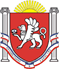 АДМИНИСТРАЦИЯЗЫБИНСКОГО СЕЛЬСКОГО ПОСЕЛЕНИЯБЕЛОГОРСКИЙ РАЙОНРЕСПУБЛИКА КРЫМПОСТАНОВЛЕНИЕ26 июня   2020 г.	село Зыбины	              		№ 72Об утверждении Порядка по определению единственного поставщика                          (подрядчика, исполнителя) в целях осуществления отдельных видов закупок для обеспечения муниципальных нужд Зыбинского  сельского поселения                            Белогорского района Республики Крым.В соответствии с частями 66, 67 статьи 112 Федерального закона от 05 апреля 2013 года № 44-ФЗ «О контрактной системе в сфере закупок товаров, работ, услуг для обеспечения государственных и муниципальных нужд», Постановлением Совета министров Республики Крым от 19 мая 2020 г. № 274 «Об утверждении Порядка осуществления выбора способа определения поставщика (подрядчика, исполнителя) в целях осуществления отдельных видов закупок для обеспечения государственных и муниципальных нужд Республики Крым», Распоряжением Главы Республики Крым от            1 июня 2020 г. № 214-рг «О некоторых вопросах реализации постановления Совета министров Республики Крым от 19 мая 2020 года № 274», Постановлением Совета министров Республики Крым от 21 мая 2020 г. № 278 «О создании Комиссии по определению объектов, по которым заказчики вправе осуществить закупку в соответствии с Порядком осуществления выбора способа определения поставщика (подрядчика, исполнителя) в целях осуществления отдельных видов закупок для обеспечения государственных и муниципальных нужд Республики Крым», Перечнем объектов, по которым заказчики вправе осуществить закупку в соответствии с Порядком осуществления выбора способа определения поставщика (подрядчика, исполнителя) в целях осуществления отдельных видов закупок для обеспечения государственных и муниципальных нужд Республики Крым (далее - Перечень) (указать документ, которым включена Ваша закупка в Перечень), руководствуясь Уставом Зыбинского сельского поселения, администрация Зыбинского сельского поселения постановляет:1. Утвердить Порядок по определению единственного поставщика (подрядчика, исполнителя) в целях осуществления отдельных видов закупок для обеспечения муниципальных нужд Зыбинского сельского поселения Белогорского  района Республики Крым (приложение 1).2. Настоящее постановление подлежит обнародованию на официальном Портале    Правительства Республики Крым на странице муниципального образования    Белогорский район (http:belogorskiy.rk.gov.ru) в разделе  «Муниципальные     образования района», подраздел «Зыбинское сельское поселение», а также на   информационном стенде Зыбинского сельского совета, расположенного по адресу Республика Крым, Белогорский район, с. Зыбины, ул.Кирова,13.3. Контроль за исполнением решения оставляю за собой.Председатель Зыбинского сельского совета-глава администрации Зыбинского сельского поселения	                                   Т.А.Книжник		Приложение 1к  постановлению администрации Зыбинского сельского поселенияот 26.06.2020 №72 1. Настоящий Порядок определяет совокупность действий органов местного самоуправления Зыбинского сельского поселения Белогорского района Республики Крым по определению единственного поставщика (подрядчика) в целях осуществления отдельных видов закупок для обеспечения муниципальных нужд Зыбинского  сельского поселения Белогорского района Республики Крым (далее - Порядок).2. Для целей Порядка используются следующие основные понятия:1) выбор единственного поставщика (подрядчика, исполнителя) - совокупность осуществляемых заказчиками действий с целью осуществления отдельных видов закупок для обеспечения муниципальных нужд Зыбинского сельского поселения Белогорского района Республики Крым;2) иные понятия применяются соответственно в значениях, указанных в статье 3 Федерального закона от 05 апреля 2013 года № 44-ФЗ "О контрактной системе в сфере закупок товаров, работ, услуг для обеспечения государственных и муниципальных нужд". 3. Критериями определения поставщика являются:1) цена контракта;2) временные характеристики исполнения контракта;3) дополнительные критерии, установленные заказчиком в зависимости от характеристик объекта закупки.4. Для выбора единственного поставщика заказчик формирует комиссию. 4.1. В целях реализации своих функций Комиссия запрашивает в установленном порядке у организаций, индивидуальных предпринимателей иных участников закупок информацию по вопросам, относящимся к ее компетенции. Под информацией, в частности, понимается:- запрос коммерческий предложений (анализ рынка) на необходимые товары, работы услуги;- особенности исполнения контракта;- информация о поставщике (подрядчике, исполнителе) с приложением документов, подтверждающих соответствие поставщика (подрядчика, исполнителя) требованиям, установленным в соответствии с законодательством Российской Федерации к лицам, осуществляющим поставку товара, выполнение работы, оказание услуги, являющихся объектом Закупки, с приложением выписки из единого государственного реестра юридических лиц (для юридического лица) или выписки из единого государственного реестра индивидуальных предпринимателей (для индивидуального предпринимателя) юридического лица (индивидуального предпринимателя), с которым планируется заключение контракта путем Закупки у единственного поставщика (подрядчика, исполнителя);- согласие (подтверждение) поставки товаров, выполнения работ, оказания услуг, представленное поставщиком (подрядчиком, исполнителем);- дополнительная информация необходимая для определения единственного поставщика (подрядчика) в целях осуществления отдельных видов закупок для обеспечения муниципальных нужд Зыбинского сельского поселения Белогорского района Республики Крым. 4.2. В состав Комиссии входят председатель Комиссии, заместитель председателя Комиссии, секретарь Комиссии, члены Комиссии.4.3. Председателем Комиссии является __________________.Председатель Комиссии:осуществляет общее руководство деятельностью Комиссии;утверждает повестку дня каждого заседания Комиссии.Председатель Комиссии имеет одного заместителя.4.4. Секретарь Комиссии:- организует работу по подготовке заседаний Комиссии и повестки дня заседания Комиссии и формирует по согласованию с председателем Комиссии список приглашенных на заседание Комиссии лиц, и не участвует в голосовании и принятии решений на заседаниях Комиссии;- осуществляет сбор материалов по вопросам, подлежащим рассмотрению на заседании Комиссии;- не позднее чем за один рабочий день до дня заседания Комиссии информирует членов Комиссии и лиц, приглашенных на заседание Комиссии, о повестке дня заседания Комиссии, дате, месте, времени его проведения;- готовит проект протокола заседания Комиссии; выполняет иные обязанности по поручению председателя Комиссии.4.5. Члены Комиссии:- присутствуют на заседаниях Комиссии, при невозможности присутствия - заблаговременно извещают об этом секретаря Комиссии;- вносят председателю Комиссии предложения по повестке дня заседания Комиссии и порядку обсуждения вопросов на заседаниях Комиссии;- представляют секретарю Комиссии материалы по вопросам, подлежащим рассмотрению на заседании Комиссии, а также проект решений заседания Комиссии;- участвуют в обсуждении рассматриваемых Комиссией вопросов и выработке по ним решений;- направляют в случае необходимости на имя секретаря Комиссии свое мнение по вопросам повестки дня заседания Комиссии в письменной форме.4.6. Члены Комиссии не вправе делегировать свои полномочия другим лицам.Член Комиссии в случае отсутствия на заседании Комиссии вправе изложить свое мнение по рассматриваемым вопросам в письменной форме, которое оглашается на заседании Комиссии, подлежит отображению в протоколе заседания Комиссии и учитывается как голос присутствующего на заседании Комиссии члена Комиссии.4.7. Заседания Комиссии проводятся по необходимости и считаются правомочными, если на них присутствовало более половины от общего состава Комиссии.Заседание Комиссии проводит председатель Комиссии, а в его отсутствие - заместитель председателя Комиссии.4.8. Решения Комиссии принимаются простым большинством голосов присутствующих на заседании Комиссии членов Комиссии, и голосов членов Комиссии, представленных в письменной форме, и оформляются протоколом заседания Комиссии, который подписывают председатель Комиссии или заместитель председателя Комиссии, проводивший данное заседание Комиссии, и все присутствующие члены Комиссии.5. Результаты выбора поставщика оформляются протоколом Комиссии, в котором указываются информация о выбранном единственном поставщике, а также условия, на которых будет заключен контракт.6. В день подписания протокола членами комиссии заказчик направляет протокол со всеми необходимыми документами, в порядке, установленном Постановлением Совета министров Республики Крым от 19 мая 2020 г. № 274 «Об утверждении Порядка осуществления выбора способа определения поставщика (подрядчика, исполнителя) в целях осуществления отдельных видов закупок для обеспечения государственных и муниципальных нужд Республики Крым» и Распоряжением Главы Республики Крым от 1 июня 2020 г. № 214-рг «О некоторых вопросах реализации постановления Совета министров Республики Крым от 19 мая 2020 года № 274» в уполномоченный орган для получения согласования Главы Республики Крым по определению единственного поставщика (подрядчика) в целях осуществления отдельных видов закупок для обеспечения муниципальных нужд Зыбинского сельского поселения Белогорского  района Республики Крым. 7. Дальнейшие действия заказчика регулируются порядком, установленным Постановлением Совета министров Республики Крым от 19 мая 2020 г. № 274 «Об утверждении Порядка осуществления выбора способа определения поставщика (подрядчика, исполнителя) в целях осуществления отдельных видов закупок для обеспечения государственных и муниципальных нужд Республики Крым» и Распоряжением Главы Республики Крым от 1 июня 2020 г. № 214-рг «О некоторых вопросах реализации постановления Совета министров Республики Крым от 19 мая 2020 года № 274».8. Протоколы Комиссии, а также иные документы, связанные с определением единственного поставщика (подрядчика) в целях осуществления отдельных видов закупок для обеспечения муниципальных нужд Зыбинского сельского поселения Белогорского района Республики Крым, хранятся в течение трех лет.